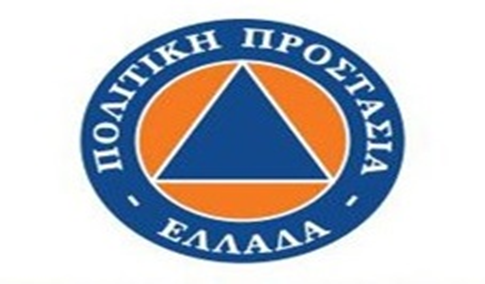 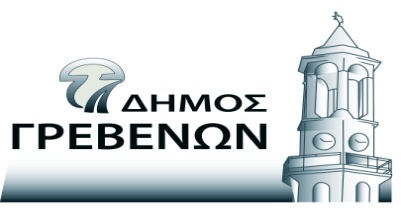 Έντυπο εκδήλωσης ενδιαφέροντος εθελοντών  για την Πολιτική Προστασία του Δήμου ΓρεβενώνΕπώνυμο: …………………………………………………………………………….Όνομα: ………………………………………………………………………………..Όνομα Πατρός: ………………………………………………………………………Ηλικία: ………………………………………………………………………………..Διεύθυνση:………………………………….………………………………………..Πόλη:…………………………………………………………Τ.Κ ……….………..Κινητό:……………………………………………………………………………….Τηλ. Σταθερό: ………………………………………………………………………E-mail: ……………………………………………………………………………….Σπουδές: Δημοτικό            Γυμνάσιο 	    Λύκειο             ΤΕΙ           ΑΕΙΣχολή ΤΕΙ: ………………………………………………………………………….Τμήμα ΤΕΙ: ………………………………………………………………………… Σχολή ΑΕΙ: ………………………………………………………………………….Τμήμα ΑΕΙ: …………………………………………………………………………Κάτοχος Διδακτορικού:  ΝΑΙ 		ΟΧΙ   Τμήματος Πανεπιστημίου: ………………………………………………………..Θέμα διδακτορικού:…………………………………………………………………………………………………………………………………………………………….………………………………………………………………………………………….Γλώσσες:Αγγλικά	Επίπεδο:………………………………………………….            Γαλλικά	Επίπεδο:………………………………………………….           Γερμανικά	Επίπεδο:…………………………………………………..           Ιταλικά	Επίπεδο:…………………………………………………..           Ισπανικά 	Επίπεδο:…………………………………………………..Άλλη Γλώσσα:………………..............   Επίπεδο:………………………………Επάγγελμα: …………………………………………………………………………..Οικογενειακή Κατάσταση: …………………………………………………………Κάτοχος Διπλώματος Οδήγησης:   ΝΑΙ               ΟΧΙΑν ΝΑΙ, κατηγορία διπλώματος: ………………………………………………….Προηγούμενη εμπειρία ως εθελοντής:  ΝΑΙ           ΟΧΙ Αν ΝΑΙ, που;: …………………………………………………………………………Εμπειρία ως εθελοντής Πολιτικής Προστασίας: ΝΑΙ           ΟΧΙ Αν ΝΑΙ, που;: …………………………………………………………………………Πιστοποιημένος εθελοντής:  ΝΑΙ           ΟΧΙ Αν ΝΑΙ, σε ποιο τομέα;:…………………………………………………………….. Ενδιαφέρομαι να απασχοληθώ εθελοντικά σε δράσεις που αφορούν:Γραμματειακή Υποστήριξη:  ΝΑΙ           ΟΧΙ Τηλεφωνικό Κέντρο: ΝΑΙ             ΟΧΙΕνημέρωση ιστοσελίδας και social media:  ΝΑΙ            ΟΧΙΕκστρατείες ενημέρωσης και επικοινωνίας:  ΝΑΙ            ΟΧΙΔράσεις στο πεδίο (φύλαξη δασών, καθαρισμός δασών και ρεμάτων κ.λπ.):   ΝΑΙ		       ΟΧΙ 			    Διαθεσιμότητα:Πλήρες ωράριο:   ΝΑΙ            ΟΧΙ3 ώρες το πρωί:   ΝΑΙ             ΟΧΙ3 ώρες το απόγευμα:   ΝΑΙ            ΟΧΙΠεριστασιακά:   ΝΑΙ           ΟΧΙ Σας ευχαριστούμε για την εμπιστοσύνη και τη στήριξή σαςΗμερομηνία: Υπογραφή